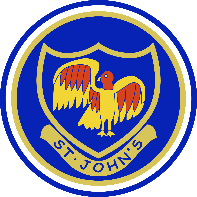 Learning Project WEEK 4- 22.06.2020Learning Project WEEK 4- 22.06.2020Age Range: Y4Age Range: Y4             Daily Maths LessonsWeekly Reading Tasks (Aim to do 1 per day)For Mental Maths and Times Tables : Choose one of following resources and do one each day for 5 - 10 mins before main maths activityWorking on Multiplication Check on Maths Frame https://mathsframe.co.uk/en/resources/resource/477/MultiplicationTop Marks - Daily Ten https://www.topmarks.co.uk/maths-games/daily10Play on Hit the Button -  focus on times tables Hit the answer/ Hit the QuestionMathletics - Times tables PractiseEveryone should be following White Rose Online Maths Tutorials Summer Term Week  Monday 22nd June topic : Moneyhttps://whiterosemaths.com/homelearning/year-4/You could share a story together. This could be a chapter book where you read and discuss a chapter a day. Listen to your child read and let them discuss what they have read. Encourage them to read with expression and intonation.Watch Newsround and discuss what is happening in the wider world. Get your child to read a book on Oxford Owl, discuss what your child enjoyed about the book. Explore new vocabulary you find when reading. What are the origins of this word? Can it be modified? Can you find any synonyms or antonyms for your new word?             Myths and Legends : Fancy readingsome Ancient Myths and Legends you will find lots here :           http://myths.e2bn.org/mythsandlegends/Weekly Spelling English LessonsMonday- Your child can learn to spell the continents of the world. Practise writing them using pencils, pens, chalk, sticks, typing, etc.Tuesday- Can your child identify the spelling rule for dis–: disappoint, disagree, disobey mis–: misbehave, mislead, misspell (mis + spell in–: inactive, incorrect illegal, illegibleWednesday- Can your child create their very own ‘Legends’ wordsearch? Help them write clues and a family member can complete it.Thursday- Trace it. Choose 5 Common Exception words and trace around each word. What does your child notice about the shape of each word?Friday- Write similes to describe a hero? Monday 22nd  June  Lesson 1Legends  Go through Power Point - BeginningsAnswer Who, where, what, when and whyTuesday 23rd June Lesson 2 Go through Power Point - Characters Look for words and phrases from thethe extract that tell you what character looks like and how they behaveWednesday 24th June Lesson 3Go through Power Point - Problems and Resolutions identify the Problem and Resolutions in well known storiesThursday 25th June Lesson 4Go through Power Point - Plan a Legend - See online TutorialFriday 26th June Lesson 5 Writing your own LegendFoundation Subjects - to be done throughout the weekFoundation Subjects - to be done throughout the week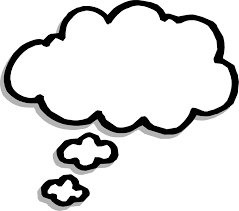 Science/ End of Year Science TestWe have now covered all the topics in Science, Animals including Humans, Living Things and their Habitats, States of Matter, Electricity, Sound.I have attached an end of Year Test for you to try and included the answers. Topic: Ancient GreeceWhat can we work out about everyday life in Ancient Athens from the pottery evidence the remains?  Look at the powerpoint. Answer the questions then write down what you have found out about Ancient Greek society.Be Active: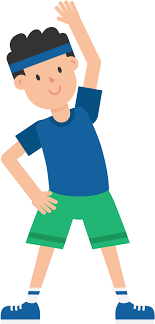              Remember the Joe Wicks morning workouts start at 9.30am. This is a                fantastic way to start your day. Other things that you can do are go on a bike                    ride, go for a nice walk or do some skipping.                 Recommendation at least 2 hours of exercise a week.Time to Talk: 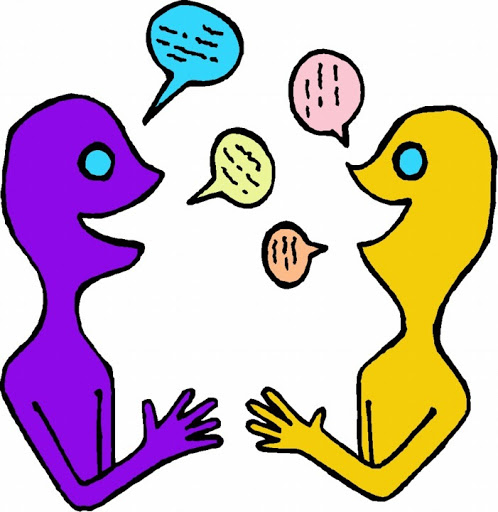 Tackling Racism https://www.bbc.co.uk/bitesize/clips/z3krkqt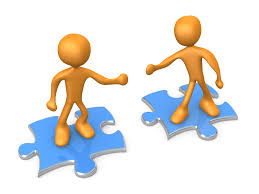 Understanding Others and Appreciating DifferencesHow did Chetan feel in his previous school. What would you have done in his situation? What advice would you give to young people suffering racism and to young people acting in a racist way? If you had to talk about racism to a younger class, how would you explain it? Why is it an issue?Science/ End of Year Science TestWe have now covered all the topics in Science, Animals including Humans, Living Things and their Habitats, States of Matter, Electricity, Sound.I have attached an end of Year Test for you to try and included the answers. Topic: Ancient GreeceWhat can we work out about everyday life in Ancient Athens from the pottery evidence the remains?  Look at the powerpoint. Answer the questions then write down what you have found out about Ancient Greek society.Be Active:             Remember the Joe Wicks morning workouts start at 9.30am. This is a                fantastic way to start your day. Other things that you can do are go on a bike                    ride, go for a nice walk or do some skipping.                 Recommendation at least 2 hours of exercise a week.Time to Talk: Tackling Racism https://www.bbc.co.uk/bitesize/clips/z3krkqtUnderstanding Others and Appreciating DifferencesHow did Chetan feel in his previous school. What would you have done in his situation? What advice would you give to young people suffering racism and to young people acting in a racist way? If you had to talk about racism to a younger class, how would you explain it? Why is it an issue?Additional learning resources parents may wish to engage withAdditional learning resources parents may wish to engage withClassroom Secrets Learning Packs - These packs are split into different year groups and include activities linked to reading, writing, maths and practical ideas you can do around the home. Twinkl - to access these resources click on the link and sign up using your own email address and creating your own password. Use the offer code UKTWINKLHELPS. Headteacherchat - This is a blog that has links to various learning platforms. Lots of these are free to access. Classroom Secrets Learning Packs - These packs are split into different year groups and include activities linked to reading, writing, maths and practical ideas you can do around the home. Twinkl - to access these resources click on the link and sign up using your own email address and creating your own password. Use the offer code UKTWINKLHELPS. Headteacherchat - This is a blog that has links to various learning platforms. Lots of these are free to access. #TheLearningProjects#TheLearningProjects